Tro og love erklæring om udbetalt nationalt og/eller EU-tilskud til brugt udstyr (sælger)Undertegnede bekræfter hermed, på tro og love, at der ikke tidligere, dvs. indenfor de seneste 7 år, er givet nationalt og/eller EU-tilskud til følgende udstyr/materialer:______________________________________________________________________________________________________________________________________________________________________________________________________________________________________________________________________________________________________________________________________________________________________________________________________________________________Navn:_______________________________________ 		Titel: ________________(blokbogstaver)  ____________ 	  ____   _______________________________Dato		Underskrift                                                           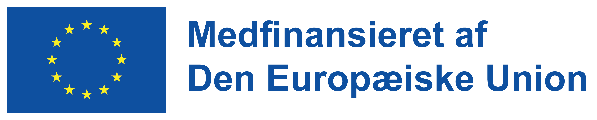 1.Virksomhedens / Sælgers navn:2.Adresse:3.Postnummer, by:4.CVR.nr./CPR nr.